Olovené akumulátorové batérieV motorových vozidlách potrebujeme vyššie napätie ako 2 V,  preto spájame akumulátorové články do batérií. V batériách sú články zapojené sériovo ( obr.2.5).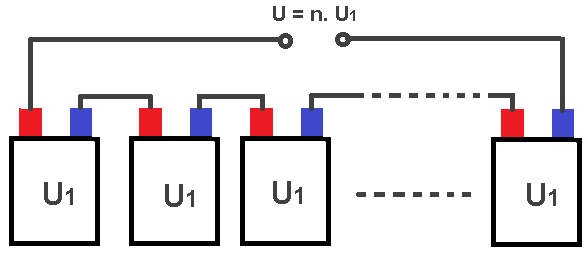 obr.2.5 – spájanie článkov do batérie	druh vozidla	nominálne napätie	počet článkovmotocykel	6 V 	3	os. automobil	12 V 	6	nákladný automobil	24 V	12	Konštrukčné časti olovenej batérie: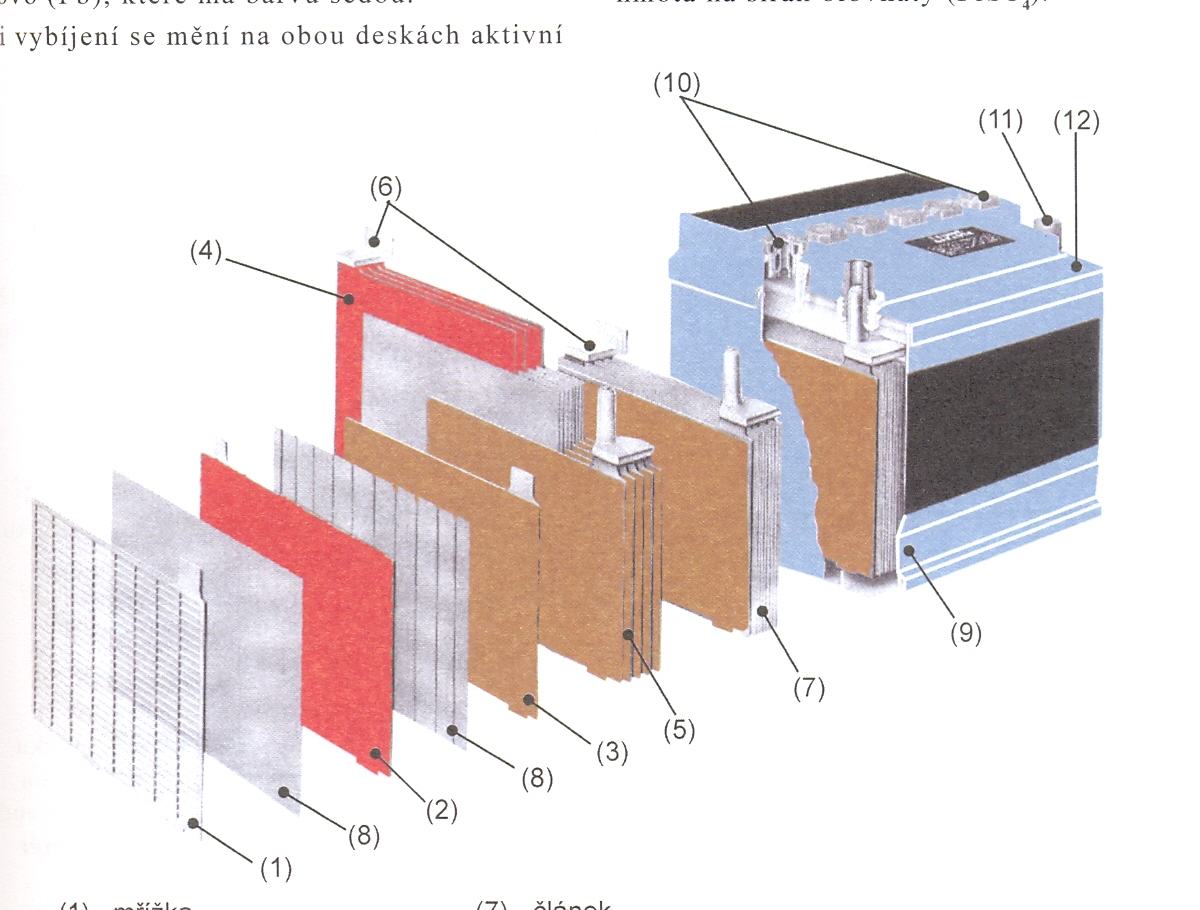 obr.2.6 – konštrukcia olovenej akumulátorovej batérie			mriežkakladná elektródazáporná elektródazáporná dosková sadakladná dosková sadapólové mostíkyčlánok batérieseparátornádoba zátkypóly batérievekoElektródy – doskyMriežky na ktorých je nalisovaná aktívna hmota. Je to zmes vyšších oxidov olova a iných látok, ktoré sa vytvoria až pri prechode el. prúdu . Presné zloženie tejto hmoty je výrobné tajomstvo podniku.SeparátoryZabraňujú dotyku medzi jednotlivými elektródami. Vyrábajú sa zo sklenených tkanín, plastov, alebo špeciálneho papiera.NádobaNádoba je spoločná pre viac článkov (1 článok – 2 V ). Na dne nádoby sú rebrá na ktorých sú umiestnené elektródy. Medzi rebrami je priestor na usadenie nečistôtVekoZakrýva články. Na veku sú plniace otvory  na dolievanie destilovanej vody. Otvory sú uzatvorené zátkamiZátkyUmožňujú unikanie vodíka a kyslíka, ktoré vznikli rozkladom vody v elektrolyte. Zabraňujú  rozšíreniu plameňa dovnútra 	článku (pri prípadnom vzniku iskry).Póly batériePólový mostík kladných dosiek prvého článku je vyvedený na kladný pól a pólový mostík záporných dosiek posledného článku je vyvedený na záporný pól. Kladný pól je vyznačený farebne – červenou farbou alebo je väčší  ako záporný. ElektrolytKyselina sírová H2SO4  zriedená destilovanou vodou. Elektrolyt musí zakrývať články batérie. Základom elektródy je mriežka (1) na ktorú sa nalisuje činná hmota . Tak vznikne kladná a záporná elektróda. Pre dosiahnutie vyššej kapacity sa spájajú elektródy ( dosky ) do doskových sád (4, 5). V týchto sadách sú elektródy spojené pólovými mostíkmi (6). Medzi kladné a záporné elektródy sa vkladajú separátory ( 8), ktoré zabraňujú dotyku elektród. Spojením kladnej a zápornej sady vznikne 1 článok batérie (7). V článku sa kladné a záporné dosky  striedajú a sú oddelené separátormi. Spojením niekoľkých článkov do série dostaneme akumulátorovú batériu s požadovaným napätím. Články sú spájané článkovými spojkami. Pólový mostík kladných dosiek 1. článku a pólový mostík záporných dosiek  posledného článku je vyvedený na veko ( obr. 2.8 ). Články sa umiestnia do nádoby, kde sa zalejú elektrolytom. 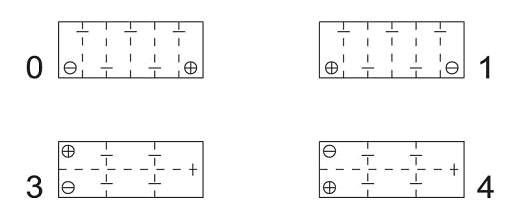 obr.2.8   spôsoby usporiadania pólov batérie